Projekt „Sukces poprzez  kompetencje” realizowany w ramach Regionalnego Programu Operacyjnego Województwa podkarpackiego, współfinansowanego ze środków Europejskiego Funduszu Społecznego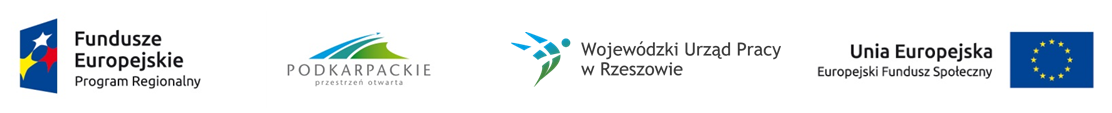 nr RPPK.09.03.00-18-0019/19………………………………………………………..			……………………………………………….. Pieczątka zakładu pracy 						miejscowość , dataZaświadczenie o zatrudnieniuZaświadczamy, iż Pan/Pani…………………………………………………………………………………jest zatrudniona w naszej firmie na podstawie umowy o pracę,  powołania, wyboru, mianowania, spółdzielczej umowy o pracę, umowy zlecenia lub umowy o dzieło –podkreśl właściwą opcję  Zaświadczenie wydaje się na prośbę zatrudnionego w związku z aplikacją do projektu realizowanego w ramach RPO Województwa Podkarpackiego „Sukces poprzez kompetencje”………………………………………………………….…………………………….Podpis Kierownika Zakładu Pracy